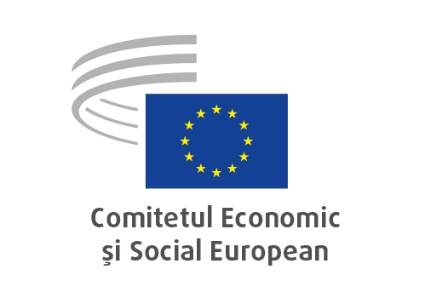 Bruxelles, 22 decembrie 2023SECȚIUNEA PENTRU UNIUNEA ECONOMICĂ ȘI MONETARĂ ȘI COEZIUNE ECONOMICĂ ȘI SOCIALĂConsiderații suplimentare pe tema „Politica economică a zonei euro pentru 2023”Punctele principale:CESE:recomandă ca politica monetară a BCE să rămână în permanență adaptată la datele economice pentru a atinge obiectivul de inflație de 2 % pe termen mediu și pe o bază solidă, gestionând în același timp riscul unei înăspriri excesive;sprijină coordonarea politicilor fiscale ale statelor membre cu politica monetară a BCE pentru a realiza o politică monetară care să poată regla inflația în cadrul unei abordări coerente;subliniază că UE ar trebui să își intensifice calea către o diversificare mai largă a aprovizionării cu energie; este preocupat de inflația ridicată și, în special, de inflația din sectorul alimentar, unde concurența nu pare întotdeauna solidă în unele state membre;observă că eliminarea treptată a cadrelor temporare privind ajutoarele de stat, deja planificate de Comisie, ar trebui să conducă la măsuri mai bine orientate, mai bine proiectate, mai eficiente și mai accesibile, pentru a menține consolidarea pieței interne;subliniază că politicile bugetare ar trebui diferențiate corespunzător de la un stat membru la altul, având în vedere situațiile diferite ale finanțelor lor publice;subliniază că sunt necesare măsuri fiscale specifice pentru a sprijini persoanele și întreprinderile vulnerabile. De asemenea, ar trebui sprijinite în mod corespunzător niveluri suficiente de investiții în cercetare, dezvoltare și inovare pentru a crește productivitatea și a stimula creșterea economiei reale, precum și pentru a menține competitivitatea;subliniază că, pentru ca un cadru de guvernanță economică reformat să aibă succes, asumarea procesului de către statele membre și eficacitatea noilor norme vor fi decisive;salută reziliența relativă a pieței forței de muncă demonstrată de cele mai recente date, chiar dacă șomajul în rândul tinerilor atinge cote semnificative în mai multe state membre, iar salariile reale sunt supuse unei presiuni considerabile; consideră că partenerii sociali și guvernele ar trebui să negocieze și să convină asupra unor pacte naționale pentru venituri care să reducă inflația, fără a submina investițiile și creșterea economică, și că aceste pacte ar trebui să fie însoțite de măsuri specifice de sprijinire a categoriilor vulnerabile ale populației;consideră că punerea în aplicare eficientă a Mecanismului de redresare și reziliență (MRR) va rămâne esențială în perioada rămasă și solicită o evaluare aprofundată a impactului proiectelor finanțate, pentru a se garanta că acestea se aliniază la obiectivele pe termen lung și sunt efectiv în măsură să contribuie la redresare și reziliență;încurajează atât BCE, cât și guvernele naționale să pună în aplicare măsuri alternative de sprijin și inițiative adecvate, altele decât modificările ratelor dobânzii, pentru a înscrie inflația pe o traiectorie descendentă cât mai curând posibil;își exprimă îngrijorarea cu privire la starea economiei zonei euro după creșterea ratei dobânzii BCE din septembrie, subliniind că, pe baza fundamentelor economice actuale, ar trebui evitate creșterile suplimentare. Provocarea cu care se confruntă în prezent toți factorii de decizie politică este de a determina cât de curând va fi posibil ca ratele dobânzii să se înscrie pe o traiectorie descendentă.Ratingul de mediu, social și de guvernanțăPunctele principale:CESE:sprijină pe deplin propunerea Comisiei de reglementare, pentru prima oară, a activităților de rating de mediu, social și de guvernanță (ESG), pentru a facilita contribuția acestora la tranziția către o economie neutră din punct de vedere climatic, o propunere legislativă pe care a solicitat-o anterior; recomandă clarificarea suplimentară a definițiilor termenilor „rating ESG” și „furnizor de rating ESG” prin adăugarea noțiunii de „în scopuri comerciale, în mod regulat”, pentru a evita ca organizațiile societății civile (OSC) a căror activitate de elaborare de tablouri de bord are caracter secundar și nelucrativ, precum și cercetarea academică și activitatea jurnalistică să intre, în mod neintenționat, în domeniul de aplicare a regulamentului; salută dispozițiile în materie de transparență propuse de Comisie și recomandă să crească proporția informațiilor care ar trebui furnizate publicului larg și nu exclusiv entităților cărora li se acordă ratinguri și utilizatorilor acestora și sugerează aplicarea unor dispoziții similare furnizorilor de date ESG;salută propunerea de introducere a unui proces de autorizare și a unor cerințe organizatorice; consideră că ar trebui incluse cerințe minime privind calitatea ratingurilor pentru a preveni dezinformarea ecologică, „dezinformarea socială” și alte tipuri de dezinformare; consideră că includerea obligatorie a dublei semnificații ar trebui să facă parte din aceste cerințe minime de calitate pentru ratingurile MSG; consideră că regulamentul supus examinării ar trebui să contribuie la asigurarea maturității pieței ratingurilor ESG prin promovarea fiabilității informațiilor și ridicarea standardelor printr-o concurență reglementată între furnizorii de rating;invită legiuitorul să adopte soluții care să încurajeze actorii de pe piața financiară să țină seama de cerințele tranziției juste, afirmând în mod explicit complementaritatea obiectivelor de mediu și a celor sociale;recomandă consolidarea în continuare a normelor privind conflictele de interese prin separarea activităților la nivel de grup și prin împuternicirea Autorității Europene pentru Valori Mobiliare și Piețe (ESMA) să pună capăt efectiv conflictelor de interese;sugerează să se permită accesul furnizorilor de rating ESG din țări terțe pe piața unică a UE numai prin decizii de echivalare și prin aprobarea de către un furnizor de rating ESG cu sediul în UE, pentru a preveni arbitrajul de reglementare; invită colegiuitorii să asigure condiții de concurență echitabile în UE, astfel încât întreprinderile mici și mijlocii (IMM-urile), întreprinderile din economia socială și furnizorii de servicii de interes general (SIG) să beneficieze de un tratament echitabil în ceea ce privește ratingurile ESG;reiterează necesitatea de a iniția un proces politic cu privire la înființarea unei agenții publice a UE pentru durabilitate, care ar putea furniza ratinguri ESG în beneficiul pieței unice.Noua generație de resurse propriiPunctele principale:CESE:recunoaște eforturile Comisiei de a propune noi resurse proprii și de a garanta un buget solid și sustenabil al UE;sprijină propunerea formulată în evaluarea la jumătatea perioadei a cadrului financiar multianual (CFM) 2021-2027 de a crește treptat raportul dintre resursele proprii ale UE și veniturile bazate pe VNB ale statelor membre; sprijină, de asemenea, în general, pachetul ajustat al Comisiei Europene pentru noua generație de resurse proprii, înțelegând natura sa temporară și pe baza faptului că acesta este limitat la rambursarea creditelor utilizate pentru finanțarea instrumentului NextGenerationEU;solicită Parlamentului European și Consiliului UE să adopte un pachet ajustat pentru noua generație de resurse proprii înainte de încheierea actualului mandat;consideră că problema resurselor proprii și a capacităților bugetare ale UE nu a beneficiat de vizibilitatea necesară pentru a aborda toate aspectele sale. O dezbatere aprofundată, dar cu termene precise, la care să participe partenerii sociali și organizațiile societății civile, ar trebui să aibă loc fără întârziere și în conformitate cu următorul mandat al instituțiilor UE;sprijină în mare măsură propunerile privind resursele proprii formulate de Parlamentul European la 10 mai 2023;recunoaște necesitatea și urgența de a aduce ajustări noilor resurse proprii deja propuse și de a propune noi resurse proprii suplimentare; reiterează necesitatea unei modernizări structurale a sistemului de resurse proprii, care ar trebui să sprijine obiectivele de creștere economică digitală, ecologică și durabilă;consideră că partea din veniturile provenite din sistemul de comercializare a certificatelor de emisii (ETS) care urmează să fie vărsată la bugetul UE ar trebui să facă obiectul unei evaluări riguroase și al unui consens între Comisie și statele membre;recunoaște că impactul potențial al noii resurse proprii statistice propuse asupra competitivității întreprinderilor, inclusiv o eventuală revizuire a politicilor naționale în materie de impozitare a întreprinderilor, ar trebui evaluat în mod corespunzător și că sarcina administrativă pentru administrațiile publice și întreprinderi ar trebui menținută la un nivel minim; recunoaște că, per ansamblu, resursa proprie statistică temporară ar putea contribui la finanțarea NextGenerationEU până la punerea în aplicare a mecanismului „Întreprinderile din Europa: cadru de impozitare a profitului (BEFIT)”. Considerații suplimentare privind Analiza anuală a creșterii durabile 2023Punctele principale:CESE: consideră că politica monetară din lunile următoare ar trebui să urmărească găsirea unui echilibru adecvat între necesitatea de a reduce în continuare inflația și necesitatea de a evita stagnarea excesivă a creșterii și de a contribui la planurile de reducere a datoriei publice; este convins că, din perspectiva unei inflații persistente, partenerii sociali și guvernele ar trebui să negocieze și să convină pacte naționale pentru venituri care să reducă inflația, fără a submina investițiile și creșterea economică, și că aceste pacte ar trebui să fie însoțite de măsuri specifice de sprijinire a categoriilor vulnerabile ale populației;sprijină propunerea CE, inclusă în pachetul legislativ privind reforma cadrului de guvernanță economică al UE, care urmărește să stabilească căi naționale diferențiate pentru a asigura sustenabilitatea finanțelor publice, prin planuri fiscale și structurale bazate pe compromisuri negociate între autoritățile europene și cele naționale, dar consideră că asumarea la nivel național a acestor angajamente necesită o mai mare implicare a parlamentelor naționale și a autorităților locale și regionale și participarea partenerilor sociali și a organizațiilor societății civile la procesele oficiale de consultare;își exprimă satisfacția că sistemul bancar din zona euro s-a dovedit a fi rezilient în urma recentelor tulburări financiare din SUA și în cazul Crédit Suisse și, totodată, își exprimă îngrijorarea că aproximativ 18 % din activele bancare din zona euro nu sunt supravegheate în prezent de mecanismul unic de supraveghere;salută Planul industrial al Pactului verde, care urmărește să accelereze procesul de autorizare a unui anumit set de tehnologii esențiale pentru tranziția verde, în condițiile deteriorării competitivității globale a UE. Deși este un pas în direcția cea bună, CESE consideră că procedura accelerată nu ar trebui să se concentreze doar pe tehnologii specifice (și, ca atare, să facă indirect alegeri preferențiale), ci ar trebui să se aplice tuturor sectoarelor economiei; recunoaște necesitatea politică pe termen scurt a relaxării normelor privind ajutoarele de stat, pentru a păstra investițiile industriale strategice în UE, dar este convins că această relaxare reprezintă o amenințare la adresa pieței interne. Ca atare, regretă că, în cea mai recentă evaluare la jumătatea perioadei a cadrului financiar multianual, CE nu a propus un Fond european pentru suveranitate.	SECȚIUNEA PENTRU OCUPAREA FORȚEI DE MUNCĂ, AFACERI SOCIALE ȘI CETĂȚENIERecunoașterea calificărilor profesionale ale asistenților medicali formați în RomâniaPunctele principale:Întrucât conținutul propunerii formulate este satisfăcător și nu face obiectul niciunei observații din partea sa, Comitetul a hotărât să emită aviz un favorabil cu privire la textul propus.Impactul educației asupra salariilor și a productivității munciiPunctele principale:CESE:solicită un plan de acțiune pentru a pune în aplicare în mod corespunzător Agenda pentru competențe în Europa și cele douăsprezece propuneri de acțiuni pe care le conține; consideră că abordarea provocărilor legate de competențe va necesita eforturi politice semnificative și reforme sistemice în domeniul educației și formării, precum și investiții inteligente în capitalul uman, provenite atât din surse publice, cât și din surse private; partenerii sociali, furnizorii de educație și organizațiile societății civile ar trebui să colaboreze mai mult pentru a concepe strategii în materie de competențe care să răspundă cel mai bine nevoilor pieței forței de muncă și ale societății în general; subliniază importanța îmbunătățirii inițiativelor UE și ale statelor membre privind formarea angajaților la locul de muncă și a creării unor stimulente adecvate pentru ca angajatorii să continue să investească în formarea forței lor de muncă, cu implicarea partenerilor sociali; evidențiază oportunitățile oferite de conturile personale de învățare pe tot parcursul vieții de a se implica în activități de formare și importanța furnizării de informații cu privire la astfel de conturi și la modul în care pot fi accesate; conturile personale de învățare pe tot parcursul vieții și sistemele financiare similare trebuie să sprijine accesul la cursurile de formare recunoscute și validate și să le permită lucrătorilor să participe la procese de validare a competențelor și a experienței lor profesionale; reiterează că rolul și profilul educației și formării profesionale (EFP) ar trebui consolidate în continuare pentru dezvoltarea în continuare a sistemelor duale care formează oamenii și în ceea ce privește competențele de bază, transversale și STIM;subliniază importanța partenerilor sociali în promovarea implicării adulților în educație și formare; cu toate acestea, atrage atenția asupra lipsei unui dialog social structurat, în special în educația nonformală, și asupra faptului că, în unele țări, educatorii sunt în cea mai mare parte lucrători independenți, în unele cazuri cu condiții de muncă necorespunzătoare și fără posibilitatea de a se afilia la o organizație sindicală;subliniază rolul organizațiilor societății civile în furnizarea și promovarea educației nonformale, în special în rândul organizațiilor de tineret, dar și în ceea ce privește implicarea în acest tip de educație a persoanelor mai îndepărtate și mai greu accesibile; consideră că centrele comunitare de învățare pe tot parcursul vieții ar putea fi un instrument benefic și ar trebui promovate și finanțate în întreaga Europă, utilizând instrumentele financiare disponibile la nivelul UE și la nivel național;consideră că ar trebui să se acorde atenție întreprinderilor mici și mijlocii, deoarece acestea au mai puține posibilități de a-și forma angajații; oportunitățile disponibile cu sprijinul fondurilor structurale ale UE trebuie să fie mai bine integrate în întreaga Europă, mai bine comunicate IMM-urilor și mai bine valorificate;consideră că sunt necesare cercetări suplimentare cu privire la modul în care se poate obține o creștere și mai mare a industriilor, bazată pe investiții în competențe și cunoștințe.Pachetul privind competențele digitale și educația digitalăPunctele principale:CESE:sprijină angajamentul Comisiei și al viitoarei Președinții belgiene de a proteja incluziunea digitală pentru toți; subliniază importanța promovării învățării pe tot parcursul vieții și a asigurării faptului că toate persoanele au acces la o învățare pe tot parcursul vieții de calitate și favorabilă incluziunii în fiecare etapă a carierei și vieții lor;recomandă Comisiei să sprijine statele membre în lansarea unor campanii de informare la scară largă privind oportunitățile de învățare digitală pentru a ajunge la toți cetățenii și să aloce fonduri și resurse specifice pentru a sprijini digitalizarea EFP și a învățării în rândul adulților;recomandă Comisiei să încurajeze statele membre să se concentreze asupra accesului egal la educația și formarea digitală și la instrumentele digitale, printre care asigurarea accesului pentru cursanții și profesorii cu dizabilități, eliminarea decalajelor dintre zonele urbane și cele rurale și a altor decalaje geografice și eliminarea prejudecăților în algoritmi; acțiunile partenerilor sociali și ale organizațiilor societății civile care vizează îmbunătățirea competențelor digitale, eliminarea excluziunii digitale și eliminarea decalajului digital din societate ar trebui sprijinite printr-un acces îmbunătățit la finanțarea UE și națională;subliniază că digitalizarea în școli trebuie să asigure interacțiunea socială a cursanților și a cadrelor didactice/formatorilor din domeniul educației și formării, ceea ce îi ajută pe cursanți să își îmbunătățească competențele-cheie, în special competențele sociale;solicită soluții pentru a spori motivația și accesul la formare online, cu ajutorul unor conturi de formare și al unor bonuri valorice pentru persoanele aflate în căutarea unui loc de muncă și pentru cei care au nevoie de perfecționare și recalificare, oferind orientare profesională de calitate pentru toți și garantând recunoașterea cursurilor de formare; subliniază necesitatea de a oferi cadrelor didactice, formatorilor și directorilor de școli un acces mai larg la o dezvoltare profesională continuă de înaltă calitate și relevantă în ceea ce privește aptitudinile și competențele digitale, dezvoltarea și evaluarea programelor de învățământ, competențele în materie de IA și IT; subliniază necesitatea de a aborda deficitul de cadre didactice și de a lua măsuri pentru ca profesia de cadru didactic să devină mai atractivă;atrage atenția asupra importanței dezvoltării cunoștințelor și competențelor privind IA în societățile europene, pentru a evita decalajele digitale și pentru a consolida competitivitatea UE. Actualizarea cadrului legislativ anticorupțiePunctele principale:CESE:sugerează extinderea temeiului juridic al directivei pentru a include articolele 84 și 87 din TFUE privind măsurile preventive și cooperarea polițienească;propune ca această inițiativă să fie însoțită de un cadru juridic paralel care să abordeze sistemul juridic al Uniunii într-un mod obligatoriu, întrucât obligațiile Convenției ONU împotriva corupției (UNCAC) se aplică în mod egal tuturor părților contractante;ia în considerare adoptarea unei decizii a Consiliului de extindere a competențelor Parchetului UE (EPPO) la corupție, inclusiv atunci când interesele financiare ale Uniunii nu sunt implicate;consideră că definiția funcționarilor publici ar trebui formulată mai amănunțit;consideră că directiva ar trebui să introducă obligații pentru statele membre de a adopta norme într-o serie de domenii, cum ar fi ținerea evidenței tuturor persoanelor care au acces la funcționari aleși și guvernamentali, înăsprirea interdicțiilor post-mandat de a limita fenomenul „ușilor turnante”, adoptarea unor coduri de conduită și a unui cadru juridic pentru activități de lobby, instituirea unui sistem de incompatibilitate, prezentarea informațiilor financiare și a înregistrării activelor în cazul membrii sistemelor legislative, executive și judiciare. Norme similare ar putea fi aplicate instituțiilor, organelor și agențiilor UE în ceea ce privește conflictele de interese;subliniază că este important ca statele membre să instituie sau să adopte proceduri și practici adecvate pentru a recruta funcționari publici și a finanța partide politice;observă că Comisia Europeană ar putea lua în considerare crearea unei autorități independente de prevenire a corupției, conformându-se astfel articolului 6 din UNCAC;sugerează că statele membre ar putea prevedea proceduri speciale rapide de administrare a justiției penale pentru infracțiuni de corupție și forme specifice de asistență judiciară reciprocă;propune ca statele membre să creeze norme privind sechestrarea preventivă și înghețarea activelor, pentru a garanta pierderea avantajului rezultat din acte de corupție, inclusiv rambursări și despăgubiri pentru victime;consideră că „traficul de influență” ar trebui să fie definit în mod strict și ar trebui să se aibă în vedere parametri clari pentru infracțiunile corespunzătoare, pentru a combate influența privată inadecvată;subliniază că referirea la persoanele juridice [articolul 2 alineatul (7)] exclude posibilitatea răspunderii juridice pentru entitățile care nu au personalitate juridică.SECȚIUNEA PENTRU PIAȚA UNICĂ, PRODUCȚIE ȘI CONSUMPachetul farmaceuticPunctele principale:CESE:sprijină obiectivul de a îmbunătăți disponibilitatea și accesibilitatea medicamentelor din punctul de vedere al prețurilor și de a stimula competitivitatea și atractivitatea industriei farmaceutice a UE;constată că accesibilitatea din punctul de vedere al prețurilor și accesul la medicamente continuă să fie provocări-cheie. Subliniază că diferitele modele de achiziții în comun de medicamente au îmbunătățit accesul la tratamente;reamintește că este necesară o cooperare mai strânsă între Agenția Europeană pentru Medicamente și autoritățile naționale în contextul evaluării științifice a medicamentelor;sprijină eforturile care vizează o mai mare transparență de-a lungul întregului proces complex de autorizare;consideră că, pe lângă măsurile efective de reducere a utilizării antibioticelor, accentul trebuie pus în special pe modele alternative de stimulente pe tot parcursul ciclului de cercetare și dezvoltare;subliniază că statutul de medicament orfan nu ar trebui utilizat pentru a cere prețuri nerezonabile și că ar trebui avută în vedere o reevaluare periodică a criteriilor pentru acest fel de medicamente;solicită o evaluare preliminară a posibilității de a crea un fond special la nivelul UE pentru a asigura accesul la tratament pentru toți pacienții din UE care suferă de boli rare;consideră că, pentru a atenua dependențele, ar trebui să existe stimulente adecvate pentru a favoriza producătorii de medicamente deja existenți în UE și a încuraja relocarea producției din țări terțe. Pledează pentru crearea unei rezerve europene de urgență de medicamente cu importanță strategică;regretă că propunerea nu introduce nicio obligație reală pentru producători de a constitui stocuri de siguranță de principii active pentru medicamentele esențiale;consideră că este necesară crearea unei infrastructuri paneuropene de cercetare, dezvoltare și inovare.Responsabilitatea modernă a întreprinderilor – modalități de dezvoltare a capacității MIMM-urilor de a se transforma cu succesPunctele principale:CESE:consideră că MIMM-urile au nevoie de mult sprijin și încurajare pentru a gestiona în totalitate amplul domeniu al responsabilității întreprinderii. Indiferent de forma lor, organizațiile de întreprinderi joacă un rol important în sensibilizarea publicului. Pentru a asigura aptitudinile și competențele necesare, trebuie promovate și facilitate alianțele MIMM-urilor în domeniul învățării/formării, iar cooperarea trebuie consolidată între instituțiile pieței forței de muncă, partenerii sociali, camerele și asociațiile profesionale, precum și diversele entități de formare și organizațiile societății civile;încurajează Comisia Europeană (CE) ca, în cooperare cu statele membre și cu organizațiile de sprijinire a întreprinderilor, să depună în mod constant eforturi pentru a sensibiliza MIMM-urile cu privire la beneficiile performanței responsabile și să mențină și să actualizeze o serie de bune practici privind responsabilitatea întreprinderilor;solicită elaborarea unor instrumente simple și practice, cum ar fi listele de verificare, modelele și calculatoarele și analizele unor scenarii alternative, care să le permită MIMM-urilor să își îmbunătățească și să-și dezvolte activitățile, pe de o parte, și să raporteze cu privire la angajamentele și realizările lor în materie de responsabilitate;consideră că este esențial să se garanteze că cadrul general de politică sprijină MIMM-urile și evită complicarea cerințelor pe care trebuie să le îndeplinească aceste întreprinderi, fie direct, fie în cadrul lanțurilor valorice, ceea ce poate deturna resursele destinate măsurilor concrete, pe teren, în materie de responsabilitate a întreprinderilor, provocând, în cazul MIMM-urilor, „externalizarea” responsabilității întreprinderilor;salută, de asemenea, intenția CE de a lansa o consultare publică înainte de sfârșitul anului cu privire la un standard de raportare nefinanciară aplicabil MIMM-urilor pe bază voluntară, în vederea adoptării acestuia în 2024 și solicită ca acest standard să fie clar și simplu, în conformitate cu principiul inclus în pachetul de măsuri de ajutorare a IMM-urilor.Pachetul privind investițiile individualePunctele principale:CESE:ia act de decizia Comisiei de a nu propune o interdicție completă asupra stimulentelor, însă salută afirmațiile explicite ale Comisiei privind faptul că pot exista conflicte de interese în ceea ce privește modelele de vânzări și distribuție pentru produsele de investiții, în condițiile în care, în general, pentru majoritatea consumatorilor din UE nu sunt disponibile servicii independente de consiliere și de planificare financiară și, prin urmare, majoritatea consumatorilor au acces doar la consilieri care oferă recomandări privind produsele pe care le comercializează;subliniază că există deja lacune în materie de consiliere independentă pentru consumatorii care nu au curaj să investească în piețe financiare, întrucât ar dori să folosească produse de investiții care să ofere o rentabilitate a investiției mai stabilă; propune extinderea perioadei de revizuire la trei ani de la aplicarea efectivă, pentru a evalua rezultatele aplicării pe piață;regretă că complexitatea produselor este accentuată de valorile de referință și de noile avertismente privind „investițiile deosebit de riscante”, în loc să se aplice măsuri care vizează structura sau concepția care stă la baza acestor produse; recomandă ca ideea „produselor de bază” cum ar fi conturile bancare de bază și asigurarea auto obligatorie să se aplice în cazul produselor financiare (de investiții) individuale uzuale;salută propunerea Comisiei de a alinia cerințele de formare actuale prevăzute în Directiva privind distribuția de asigurări la MiFID și de a codifica orientările aferente ale Autorității Europene pentru Valori Mobiliare și Piețe (ESMA), definind o cerință minimă privind formarea, inclusiv în ceea ce privește durabilitatea, pentru intermediarii de vânzări, care ar trebui extinsă în continuare până la cel puțin 35 de ore pe an;recomandă să se ofere îndrumări destinate producătorilor de produse privind modalitatea de măsurare și de comunicare a impactului real în materie de durabilitate, nu doar a cheltuielilor pentru capitalul ecologic, întrucât clienții individuali interpretează deseori durabilitatea în acest mod; recomandă ca produsele durabile să devină opțiunea implicită, astfel încât cine dorește să renunțe la ele să o poată face, iar cei care doresc să le folosească să nu trebuiască să opteze suplimentar pentru acest lucru;salută propunerea Comisiei de armonizare a cerințelor în materie de comunicare; cu toate acestea, regretă că normele privind comunicarea în ceea ce privește produsele bazate pe asigurări sunt în continuare supuse unui alt regim în loc să fie integrate pe deplin în cadrul PRIIP; recomandă colegiuitorilor să dezvolte propunerea Comisiei în cursul următorului ciclu legislativ și să alinieze toate normele privind comunicarea pentru produsele bazate pe asigurări la PRIIP. Pachetul privind economia socialăPunctele principale:CESE:salută și susține pe deplin propunerea Comisiei Europene de recomandare adresată statelor membre în vederea sprijinirii ecosistemelor naționale ale economiei sociale. Comitetul sugerează Consiliului să aprobe această recomandare fără întârziere, astfel încât să poată fi pusă în aplicare integral în statele membre; recomandă Comisiei și statelor membre să utilizeze expertiza institutelor naționale de statistică și a Eurostat pentru a crea o bază de date fiabilă și actualizată periodic cu privire la dimensiunea și distribuția entităților din sectorul economiei sociale;reiterează necesitatea de a include studiul economiei sociale în programele de educație și formare la toate nivelurile, și solicită să se ia măsuri pentru a dezvolta centre naționale de competență pentru formarea în domeniul economiei sociale în statele membre ale UE;propune ca recomandarea adresată statelor membre să țină seama de dispozițiile strategiei industriale europene referitoare la „ecosistemul economiei de proximitate și al economiei sociale”, și invită statele membre să includă economia socială în politicile lor industriale la nivel național;încurajează statele membre și Comisia Europeană să recunoască rolul organizațiilor economiei sociale în dialogul social;solicită adoptarea unor soluții responsabile din punct de vedere social și inovatoare în domeniul achizițiilor publice, cu scopul de a elimina obstacolele care îngreunează participarea întreprinderilor din economia socială la procedurile de achiziție publică, și recomandă introducerea unor criterii care să recompenseze impactul social creat, precum și a unor criterii de proximitate teritorială;recomandă Comisiei și statelor membre să ia măsuri de sprijin pentru a permite entităților din sectorul economiei sociale să se doteze cu instrumente adecvate pentru măsurarea impactului lor social;recomandă instituțiilor europene și statelor membre să promoveze instituirea unor sisteme fiscale de sprijinire a economiei sociale prin simplificarea cerințelor administrative și prin luarea în considerare a introducerii unor măsuri fiscale adecvate care să recunoască funcția sa de interes general.O cale de urmat pentru aprofundarea pieței unice prin digitalizarePunctele principale:CESE:subliniază necesitatea ca digitalizarea să aibă loc într-un mod sustenabil din punct de vedere economic, social și ecologic, acordând atenție prevenirii impactului negativ al digitalizării asupra mediului și decalajelor digitale în ceea ce privește accesul la infrastructură și competențe;subliniază importanța unor investiții semnificative în infrastructura digitală, cercetare și inovare, precum și a dezvoltării de competențe, toate aceste aspecte constituind factori esențiali pentru digitalizare;subliniază că este important să se asigure existența unei piețe unice funcționale în domeniul datelor, aceasta fiind o condiție prealabilă pentru consolidarea celorlalte patru libertăți prin digitalizare;consideră că digitalizarea informațiilor prin inițiative precum „pașapoartele digitale ale produselor” poate contribui și mai mult la libera circulație a mărfurilor pe piața unică, asigurând în același timp protecția secretelor comerciale și a drepturilor de proprietate intelectuală;solicită să se adopte măsuri pentru depășirea obstacolelor existente în calea comerțului electronic pe piața unică, de exemplu punând în aplicare normele UE privind geoblocarea;sugerează ca propunerea retrasă a Comisiei privind un „card electronic pentru servicii”, menită să ajute prestatorii de servicii să își desfășoare activitatea la nivel transfrontalier, să fie reintrodusă pe ordinea de zi;îndeamnă la introducerea unor sisteme de identificare digitală sigure și standardizate, cum ar fi cărțile de identitate electronică, pentru a oferi cetățenilor, rezidenților și întreprinderilor din UE un mijloc sigur de identificare digitală;solicită dezvoltarea și extinderea inițiativelor în domeniul digitalizării securității sociale și al mobilității forței de muncă și încurajează introducerea unor inițiative precum Pașaportul european de securitate socială;invită instituțiile UE să armonizeze în continuare reglementarea serviciilor financiare digitale și să sporească finanțarea inovării pentru soluțiile digitale, pentru a stimula aplicațiile FinTech.Consolidarea rezilienței financiare a MIMM-urilor / A doua șansă pentru antreprenoriPunctele principale:CESE:își exprimă îngrijorarea profundă cu privire la ratele scăzute de investiții ale MIMM-urilor și cu privire la capacitatea redusă a acestora de a finanța inovarea, tranziția verde și pe cea digitală;consideră că trebuie asigurate fonduri suficiente prin fereastra pentru IMM-uri a programului InvestEU. De asemenea, ar trebui direcționate mai multe fonduri regionale ale UE către activitățile MIMM-urilor. Pentru a facilita accesul MIMM-urilor la fondurile UE, CESE a sugerat anterior introducerea unui proces unic de depunere a cererilor pentru IMM-uri;salută revizuirea planificată a Directivei privind întârzierea în efectuarea plăților și îi încurajează pe legiuitorii UE să asigure adoptarea rapidă a acesteia;este de părere că UE trebuie să încurajeze dezvoltarea și adoptarea de instrumente digitale bazate pe analiza datelor, IA și învățare automată, pentru a îmbunătăți depistarea timpurie a dificultăților financiare ale MIMM-urilor;subliniază importanța monitorizării eficace a punerii în aplicare a recentei directive privind restructurarea și insolvența;solicită Comisiei să evalueze în mod riguros obstacolele din calea celei de-a doua șanse cu care se confruntă antreprenorii europeni după un eșec în afaceri;sprijină planul Comisiei Europene de a reduce obligațiile de raportare ale IMM-urilor cu 25 % și sugerează stabilirea unor obiective mai ambițioase pentru viitor, cu o monitorizare și o evaluare regulate;ridică semne de întrebare în ceea ce privește costurile de conformitate suplimentare generate de practicile naționale de suprareglementare, care nu numai că împovărează MIMM-urile, ci și creează o concurență neloială pe piața unică; solicită să fie sprijinite internaționalizarea MIMM-urilor și accesul acestora la piețele externe, pentru a le permite să își diversifice aprovizionarea, să își asigure o lichiditate sporită și să participe la comerțul global;consideră că transferurile de întreprinderi joacă un rol esențial în asigurarea continuității activității și a rezilienței și solicită luarea de măsuri la nivelul UE pentru a facilita transferurile de întreprinderi în Europa. Raport privind politica în domeniul concurenței pentru anul 2022Punctele principale:CESE:subliniază necesitatea ca Comisia să își extindă acțiunea în domeniul concurenței la realitățile din afara UE, care afectează concurența loială și sănătoasă față de întreprinderile europene și respectarea normelor care se aplică acestora. Acțiunea Comisiei privind subvențiile străine este un prim pas pe care CESE îl salută, dar care trebuie extins la alte domenii;recomandă Comisiei să evalueze denaturările concurenței produse ca urmare a punerii în aplicare a cadrului temporar privind ajutoarele de stat în contextul pandemiei de COVID-19, împreună cu alte fonduri europene. Comisia ar trebui să îndemne statele membre să corecteze greșelile, acțiunile precipitate și inegalitatea de tratament astfel cauzate; chiar dacă apariția lor poate fi înțeleasă, ca răspuns la o situație de urgență complet inedită, ele pot fi și ar trebui acum să fie corectate pentru a restabili egalitatea de tratament – și, prin urmare, condițiile de concurență echitabile – pentru întreprinderile care își desfășoară activitatea pe aceeași piață și care au fost tratate inegal în acea perioadă;solicită sprijinirea și monitorizarea constantă a diferitelor piețe, ca parte a politicii antitrust. Toate piețele ar trebui să fie deschise și competitive, în interesul producătorilor și al consumatorilor, ceea ce este cu atât mai important într-o perioadă de inflație precum cea pe care o traversăm, pentru a permite buna funcționare a lanțurilor de aprovizionare;solicită Comisiei să utilizeze normele privind ajutoarele de stat pentru a sprijini dubla tranziție verde și digitală. Chiar dacă ajutoarele de stat pot juca un rol important în această tranziție, atunci când relaxează temporar normele UE privind ajutoarele de stat, UE trebuie să găsească echilibrul adecvat pentru a evita o cursă a subvențiilor și pentru a menține condiții de concurență echitabile în cadrul pieței unice. Acordarea ajutoarelor de stat ar trebui să aibă la bază obligația contractuală de a îndeplini o serie de ținte stricte; în cazul în care acestea nu sunt atinse, orice beneficiu primit ar putea fi restituit, pe baza unor norme clare.Competitivitate și industriePunctele principale:CESE:recomandă instituirea unei guvernanțe coordonate și proactive a politicilor industriale în toate statele membre. Calitatea administrației publice și un cadru de reglementare favorabil creșterii economice (reducerea birocrației, simplificarea procedurilor, combaterea corupției, stabilirea de standarde pentru noi produse/piețe) sunt esențiale pentru competitivitatea industrială;subliniază necesitatea de a aprofunda în continuare piața unică. Piața unică trebuie să rămână cel mai mare atu pentru industria europeană. Aceasta înseamnă, de asemenea, evitarea riscului de a fi fragmentată prin inițiative divergente în materie de ajutoare de stat;recomandă să se abordeze provocarea reprezentată de competențe și de îmbătrânire. UE are nevoie de o forță de muncă competentă pentru industria 4.0, ceea ce înseamnă abordarea deficitelor de pe piața forței de muncă și dezvoltarea competențelor digitale și generale la toate nivelurile forței de muncă;subliniază că dezvoltarea unei infrastructuri europene moderne, interoperabile și strategice este esențială pentru construirea unei industrii inteligente, competitive, verzi și reziliente.SECȚIUNEA PENTRU AGRICULTURĂ, DEZVOLTARE RURALĂ ȘI PROTECȚIA MEDIULUIUn cadru revizuit de monitorizare pentru economia circularăPunctele principale:CESE:salută și subliniază importanța unui nou cadru de monitorizare pentru o punere în aplicare eficace și practică care să garanteze că monitorizarea economiei circulare continuă să evolueze în direcția cea bună;regretă că CESE, precum și rețelele active existente, în special Platforma europeană a părților interesate privind economia circulară, nu au fost implicați în etapa de concepere a acestui nou cadru de monitorizare;recomandă monitorizarea modelelor de afaceri circulare (cum ar fi reutilizarea, repararea, recondiționarea, și platformele de vânzare la mâna a doua) și măsurarea dimensiunii cotei lor de piață;subliniază că aspectul social nu este monitorizat suficient și propune includerea unor indicatori sociali care să reflecte accesul și accesibilitatea financiară, dezvoltarea umană, comerțul etic și echitabil, sănătatea și securitatea, comportamentul consumatorilor;recomandă să se includă indicatori care să reflecte eforturile IMM-urilor, componenta de capital uman și să se defalcheze ocuparea forței de muncă în funcție de gen, vârstă, salariu etc.sugerează să se includă și alte tipuri de deșeuri liniare, cum ar fi poluanții din sol, aer și apă;sugerează să se creeze un nou site web, care să cartografieze obiectivele și țintele, precum și nivelul de performanță, deoarece un astfel de demers ar fi foarte util pentru a îndemna la acțiune și a stimula atingerea obiectivelor;subliniază că economia circulară este o modalitate practică de a genera prosperitate și bunăstare, în contextul unei economii a bunăstării. Ca atare, monitorizarea ar trebui să fie corelată cu ODD.	UE și Agenda 2030: consolidarea punerii în aplicare a ODDPunctele principale:CESE:reiterează că, în pofida faptului Comisia consideră ODD drept o parte esențială a orientărilor politice, UE are nevoie de o strategie integrată și cuprinzătoare, cu obiective și planuri ambițioase pe termen lung, pentru a accelera progresele în ceea ce privește ODD la nivel european și mondial. În loc să abordeze obiectivele în mod separat, UE ar trebui să adopte o abordare holistică pentru a reduce complexitatea politicilor și instrumentelor sale de dezvoltare durabilă;subliniază că Comisia trebuie să își asume un angajament politic pe termen lung, care trebuie să continue și după încheierea acestui mandat. Comisia trebuie să se angajeze să implice părțile interesate într-un stadiu incipient al elaborării și stabilirii agendei, să se asigure că celelalte instituții sunt reprezentate și să furnizeze resurse adecvate pentru a garanta participarea semnificativă și incluzivă a organizațiilor societății civile. ODD trebuie să reprezinte un angajament pe termen lung chiar și după 2030;subliniază necesitatea de a implica societatea civilă, sectorul public și cel privat, sectorul academic, precum și organizațiile de tineret și de femei în punerea în aplicare a ODD. Având în vedere recentele rezultate pozitive înregistrate de CESE în calitate de facilitator în reflectarea opiniei organizațiilor societății civile în analiza voluntară la nivelul UE, Comitetul solicită Comisiei să construiască împreună cu CESE un spațiu de întâlnire pentru un dialog periodic și structurat cu societatea civilă, cu participarea întreprinderilor, a sindicatelor și a organizațiilor societății civile care lucrează pe teren;consideră că alți factori determinanți esențiali pentru accelerarea punerii în aplicare a ODD sunt acceptarea de către societate, prin partajarea proporțională a costurilor și beneficiilor tranziției, o strategie de comunicare proactivă împotriva agendei anti-2030, investiții suplimentare și alinierea ODD la semestrul european, multilateralismul și construirea unei diplomații solide pentru ODD/Pactul verde. Costurile tranziției nu ar trebui să fie insuportabile pentru întreprinderi, lucrători sau restul societății.	Legea privind sănătatea solurilorPunctele principale:CESE:sprijină instituirea unui cadru solid de monitorizare a solului pentru toate solurile din UE, pentru a le garanta și a le menține o stare bună de sănătate. Cu toate acestea, subliniază că resursele financiare din fondurile de mediu sunt esențiale pentru atingerea obiectivului de asigurare a unor soluri europene sănătoase până în 2050;își exprimă îngrijorarea cu privire la metodologia și criteriile utilizate pentru evaluarea sănătății solului, în special criteriile stabilite la discreția statelor membre, care pot duce la denaturări ale concurenței. Se recomandă armonizarea acestor criterii pentru a menține coerența;sugerează că definiția unei stări bune de sănătate a solului propusă de Comisia Europeană este prea restrictivă și recomandă un sistem de clasificare bazat pe criterii multiple pentru a evalua cu mai multă precizie sănătatea solului, mai degrabă decât să se considere că solul are o stare de sănătate precară în cazul în care nu îndeplinește un criteriu.Revizuirea Regulamentului privind mercurulPunctele principale:CESE:salută propunerea Comisiei, care vizează ultimele situații de utilizare intenționată a mercurului în produse rămase în UE, pentru a proteja sănătatea și viața cetățenilor UE și pentru a proteja mediul;sprijină pe deplin interzicerea utilizării amalgamului dentar începând cu 1 ianuarie 2025 și propune introducerea unei interdicții stricte, fără excepții, deoarece există numeroase alternative care nu conțin mercur;consideră că eliminarea treptată a amalgamului, fără excepții, va transmite un semnal important sistemelor naționale de sănătate pentru a acoperi numai materialele de umplere care nu conțin amalgam;recomandă Comisiei să identifice modalități și mijloace de finanțare a unor alternative sigure și ecologice, astfel încât compensațiile financiare pentru aceste alternative să poată fi incluse în normele fiecărei societăți de asigurări de sănătate;subliniază că, în cazul în care vor exista în continuare excepții de la propunerea de extindere a interdicție a amalgamului dentar, este esențial să se asigure condiții de concurență echitabile pentru toate părțile. Continuarea producției de amalgam în UE va trebui să fie autorizată dacă amalgamul dentar va rămâne în uz, chiar dacă numai într-o măsură limitată, astfel încât să se mențină competitivitatea întreprinderilor din UE 	și să se ia măsuri pentru a asigura supravegherea fabricării și calitatea amalgamului furnizat;subliniază importanța implicării întregii societăți, inclusiv a societăților de asigurări de sănătate, dacă se dorește ca Strategia UE pentru promovarea sustenabilității în domeniul substanțelor chimice și Planul de acțiune privind reducerea la zero a poluării să aibă succes;recomandă accelerarea procesului de căutare a unor alternative adecvate la produsele care conțin mercur;regretă că, până în prezent, nu a fost pusă în aplicare nicio interdicție privind produsele considerate esențiale pentru protecția civilă și pentru utilizări militare și care continuă să utilizeze mercur;invită Comisia să înceapă lucrările de interzicere a fabricării și utilizării produselor pentru utilizări militare care conțin mercur la nivel mondial. Acest lucru poate contribui la protejarea mediului și, cel mai important, la promovarea păcii la nivel mondial.	Revizuirea Directivei-cadru a UE privind deșeurilePunctele principale:CESE:salută revizuirea Directivei-cadru privind deșeurile și aplicarea principiului „poluatorul plătește” prin intermediul schemei de răspundere extinsă a producătorilor (REP); propune ca Platforma europeană a părților interesate privind economia circulară să fie consultată pentru a alinia politicile la agenda și obiectivele actuale stabilite de UE pentru statele sale membre; sprijină introducerea obligatorie a unei scheme de răspundere extinsă pentru produsele textile, astfel încât schema de răspundere uniformă a producătorilor să aibă un impact substanțial asupra introducerii pe piață, reparării și reutilizării unor textile durabile și de înaltă calitate;sugerează să se reexamineze poziția conform căreia protecția microîntreprinderilor are prioritate față de principiul „poluatorul plătește”;sprijină cerința propusă privind efectuarea de sondaje la nivelul NUTS 2 privind deșeurile textile și propune stabilirea unei metodologii comune, care să prevadă aceleași reguli la nivelul statelor membre; în cadrul anchetei, cantitatea de deșeuri textile și de încălțăminte trebuie determinată pe baza cantității de deșeuri municipale mixte; propune o defalcare teritorială a datelor disponibile în prezent;susține recunoașterea rolului și contribuției organizațiilor de consumatori în combaterea risipei de alimente prin informarea și educarea consumatorilor;sugerează ca compostarea să fie considerată un ciclu natural. În locuințele noastre se generează și deșeuri organice; în medie, acestea reprezintă o treime din deșeurile menajere;subliniază că expedierea de deșeuri din Europa către țări din afara Europei în scopul depozitării trebuie interzisă. Această interdicție poate avea în vedere produse alimentare sau textile, dar și ambalajele uzuale ale acestora;atrage atenția, în ceea ce privește prevenirea risipei de alimente, că obiectivele obligatorii privind producția primară vor fi importante în viitor.Plante produse prin noi tehnici genomicePunctele principale:CESE:salută intenția Comisiei de a pune bazele accelerării proceselor de ameliorare a plantelor și de a oferi fermierilor din UE soiuri de plante reziliente pentru a face față provocărilor multifactoriale tot mai mari, contribuind în același timp la securitatea alimentară și la obiectivele Pactului verde european și devenind mai competitivi pe scena mondială;salută principiul unei evaluări a riscurilor pentru mediu și sănătate, adaptată tipului de modificare aplicată, dar solicită Comisiei Europene să ia în considerare în mod specific punerea în aplicare a unei supravegheri și etichetări sistemice ex post a NTG de categoria 1 până la consumator. Etichetarea s-ar putea baza pe trasabilitatea administrativă și ar putea include informații privind valoarea adăugată a soiului; solicită Comisiei să se asigure că modelele de succes ale agriculturii ecologice și ale sectorului „fără OMG-uri” pot continua să prospere. Trebuie definite măsuri armonizate de coexistență la nivelul UE pentru a evita existența unor norme diferite și denaturarea concurenței între statele membre. În cazul în care astfel de modele decid să solicite o interdicție, ar fi mai logic ca ele să facă parte din legislația privind agricultura ecologică decât din normele privind NTG (ca în cazul OMG-urilor);subliniază riscul potențial al unui număr mare de brevete legate de utilizarea NTG, care ar putea crea dependențe pentru fermieri și IMM-urile producătoare de semințe, și solicită clarificarea normelor privind proprietatea intelectuală în ceea ce privește organismele vii înainte de intrarea în vigoare a acestei legislații;propune, de asemenea, crearea, în mod public și descentralizat, a unei bănci europene de semințe tradiționale, care să colecteze semințe de la plantele endemice pentru a le conserva și a le pune la dispoziție, dacă este necesar, în viitor. Comisia Europeană ar trebui să evalueze posibilitățile de colaborare cu Banca Mondială de Semințe (Global Seed Vault) din Norvegia și să se bazeze pe colecțiile naționale, precum și pe colecția europeană de resurse genetice;consideră că trebuie să fie imposibil ca neprofesioniști din domeniul NTG să poată achiziționa pe internet și utiliza truse pentru modificarea genetică a ființelor vii, utilizând tehnici precum CRISPR-Cas fără a exista supraveghere;SECȚIUNEA PENTRU RELAȚII EXTERNEPolitici și strategii energetice în regiunea euromediteraneeanăPunctele principale:CESE:consideră că regiunea mediteraneeană va fi grav afectată de schimbările climatice. Întrucât sectorul energetic contribuie în cea mai mare măsură la emisiile de gaze cu efect de seră, tranziția energetică către zero emisii de dioxid de carbon este de o importanță crucială;subliniază că țările din sudul și estul Mării Mediterane nu se îndreaptă către decarbonizare cu aceeași viteză ca UE. Pactul verde european ar putea servi drept sursă de inspirație și ar putea încuraja cooperarea dintre coastele nordice și sudice ale Mediteranei;reamintește că Marea Mediterană este dotată cu importante surse regenerabile de energie, în special în ceea ce privește energia solară și eoliană. Aceste surse reprezintă oportunități fără precedent pentru securitatea energetică și cooperarea în întreaga regiune;subliniază că trecerea de la energia bazată pe combustibili fosili la energia din surse regenerabile are consecințe geografice, economice și sociale care ar trebui atenuate de Uniunea Europeană;insistă asupra faptului că interconexiunile energetice sunt esențiale pentru dezvoltarea și integrarea sistemului energetic în regiunea euromediteraneeană, având în vedere complementaritățile energetice dintre nord și sud;estimează că microîntreprinderile și întreprinderile mici și mijlocii ar putea deveni o parte esențială a unei noi strategii europene energetice în regiunea euromediteraneeană.SECȚIUNEA PENTRU TRANSPORTURI, ENERGIE, INFRASTRUCTURĂ ȘI SOCIETATEA INFORMAȚIONALĂAutoconsumul individual și colectiv de energie ca factor pentru realizarea tranziției verzi și a celei energetice și al echilibrului economic și socialPunctele principale:CESE:consideră că autoritățile locale și regionale ar trebui să-i favorizeze pe promotorii proiectelor de autoconsum „colectiv extins”;consideră că ar fi util să se generalizeze posibilitatea de a consuma energie electrică produsă în altă parte decât în imediata vecinătate a instalației individuale sau colective de producție proprie;susține în continuare că ar fi judicios, de asemenea, să se faciliteze posibilitatea ca partea cea mai vulnerabilă a populației, inclusiv cei care se confruntă cu sărăcia energetică, să-și producă sau să consume propria energie;invită Comisia Europeană să sprijine în continuare bunele practici, cum ar fi inițiativele fără scop lucrativ pentru achiziționarea colectivă de instalații de energie din surse regenerabile.Considerente privind echitatea și eficiența în domeniul transportului maritimPunctele principale:CESE:subliniază că tranziția verde în sectorul transportului maritim trebuie să țină cont de caracteristici specifice fiecărei țări, fiecărui sector și fiecărei activități, pentru a menține avantajele competitive ale Europei și a reduce decalajele provocate de tranziție, inegalitatea și depopularea din anumite regiuni;pledează pentru ca reglementările privind ajutoarele de stat să fie analizate cu atenție în ceea ce privește producția de nave pentru transportul european pe apă, în scopul satisfacerii nevoilor populației, al gestionării mobilității forței de muncă în zonele îndepărtate și pentru a asigura o navigație sustenabilă și în siguranță și o mai bună monitorizare a zonelor de coastă, iar nu în scopul unor activități de transport maritim profitabile, care pot fi dezvoltate suplimentar prin instrumente de piață;consideră că, pentru a atinge obiectivul de a accelera ritmul electrificării sectorului transportului maritim, astfel cum se prevede în reglementările UE și în agenda pentru un transport maritim inteligent, ar putea fi oferite stimulente pentru a produce și implementa anumite tehnologii digitale și de economisire a energiei pentru sectorul transportului maritim.Măsurarea armonizată a emisiilor generate de transporturi și logisticăPunctele principale:CESE:sprijină inițiativa privind un cadru european armonizat de măsurare a emisiilor de gaze cu efect de seră pentru serviciile de transport și necesitatea asigurării unor informații clare și fiabile, care să le permită consumatorilor să ia decizii durabile în ceea ce privește transportul;consideră că furnizarea unor date fiabile privind emisiile va încuraja durabilitatea și o schimbare de comportament și consideră că instituirea unui cadru de reglementare comun va promova transparența;solicită o strategie pentru sectorul transporturilor care să asigure o tranziție justă concentrându-se pe aspectele sociale, pe protecția lucrătorilor și pe garantarea unor servicii de transport accesibile și la prețuri abordabile;solicită instituțiilor europene să adopte toate măsurile necesare pentru a proteja serviciile publice la prețuri accesibile, pentru a garanta că măsurile sunt eficace din toate punctele de vedere.
Capacitatea feroviară și managementul traficuluiPunctele principale:CESE:sprijină obiectivele ambițioase în ce privește transportul feroviar, acesta fiind un pilon crucial al unui sistem de transport ecologic și durabil. Alocarea mai eficientă a capacităților de infrastructură poate crea o capacitate suplimentară atât de necesară pe termen scurt și poate îmbunătăți planificarea pentru nevoile pe termen lung;solicită Comisiei să promoveze o politică activă a UE axată pe investiții în construcția de noi infrastructuri și în întreținerea infrastructurii existente, concentrându-se nu numai pe liniile internaționale și de mare viteză pe distanțe lungi, ci și pe liniile locale și regionale;solicită Comisiei Europene să prezinte o strategie coerentă de promovare a transportului ecologic de mărfuri pe termen lung. Pachetul propus privind ecologizarea transportului de marfă amenință să conducă la un transfer modal invers, de la transportul feroviar la cel rutier, prin faptul că facilitează operațiuni transfrontaliere pentru gigalinerele alimentate cu combustibili fosili;îndeamnă Comisia Europeană să pună în aplicare toate măsurile complementare necesare nu numai pentru a face transportul feroviar mai atractiv, mai ușor accesibil pentru persoanele cu handicap și mai accesibil ca preț pentru public, ci și pentru a investi în angajații sectorului și a le îmbunătăți condițiile de muncă, aptitudinile și competențele. Revizuirea Directivei 96/53/CE privind greutatea și dimensiunile vehiculelor grelePunctele principale:CESE:este de acord cu propunerea de a permite o greutate suplimentară maximă de 4 tone numai pentru camioanele cu emisii zero, dar solicită o politică de monitorizare riguroasă după adoptare, inclusiv modificarea imediată a politicii, dacă impactul dorit nu este atins. Cu toate acestea, CESE este preocupat de faptul că punerea în aplicare a acestei directive poate duce la un transfer modal inversat. Numai prin asigurarea unui cadru echitabil pentru toate modurile de transport, se poate garanta o capacitate de transport suficientă. Obiectivul pe termen lung de ecologizare a transportului comercial rutier poate fi totuși stimulat în continuare;subliniază că vor fi necesare investiții semnificative și modificări ample ale infrastructurii pentru a sprijini creșterea volumului de trafic, menținând totodată standardele actuale de siguranță și instalând infrastructura esențială de încărcare pentru vehiculele cu emisii zero;consideră că nu este oportun să fie facilitate operațiuni transfrontaliere pentru EMS mai grele și mai lungi pe bază de combustibili fosili, deoarece ar submina obiectivele climatice ale inițiativei. CESE subliniază că trebuie introduse măsuri distincte pentru a garanta că toate EMS transfrontaliere vor elimina, într-un final, emisiile și că acestea evită, ori de câte ori este posibil, traseele cu riscuri pentru bicicliști și pietoni;salută eforturile Comisiei de a promova soluții administrative și tehnologice pentru a debirocratiza procesul de trecere a frontierelor de stat în cadrul Uniunii Europene.COMISIA CONSULTATIVĂ PENTRU MUTAȚII INDUSTRIALE Avizul-umbrelă „Apel pentru un Pact albastru european”Punctele principale:CESE:invită Uniunea Europeană să înceapă să abordeze apa ca prioritate și să adopte un Pact albastru al UE ca prioritate strategică de sine stătătoare, pe picior de egalitate cu Pactul verde;solicită alinierea dintre noua politică a UE în domeniul apei și alte politici ale UE, inclusiv politica agricolă comună, politica industrială și politica de protecție a consumatorilor. Comitetul cere să se depună eforturi sporite pentru diplomația albastră a UE și pentru integrarea acesteia în politica Uniunii și în relațiile sale externe, inclusiv în politicile privind vecinătatea, comerțul și dezvoltarea;reamintește că dreptul la apă potabilă curată și gestionată în condiții de siguranță, precum și la salubritate este un drept al omului. Serviciile de apă, salubrizare și igienă (WASH) ar trebui să fie durabile, echitabile, eficace, de înaltă calitate și la prețuri accesibile pentru toți, deoarece apa este un bun comun; propune să se acorde un tratament special investițiilor în domeniul apei în cadrul Pactului de stabilitate și de creștere și recomandă introducerea unei definiții clare a „regulii de aur” pentru investițiile în infrastructura publică de alimentare cu apă;solicită evaluarea aprofundată și imediată a sistemelor de canalizare subterană din toate statele membre și cartografierea resurselor de apă și a investițiilor în fiecare stat membru, pentru a obține informații actualizate despre starea infrastructurii de apă existente și a identifica nevoile urgente de investiții; subliniază necesitatea de a proteja ecosistemele, zonele umede și biodiversitatea și de a crește reziliența la provocările legate de apă prin investiții în soluții bazate pe natură; subliniază că Europa poate transforma provocările legate de apă în noi oportunități de dezvoltare tehnologică și de competențe, precum și a întreprinderilor, cu obiectivul final ca societatea să devină sigură și rezilientă în ceea ce privește apa; solicită prețuri transparente, abordări sectoriale pentru industrii și agricultură, sprijin pentru tehnologii eficiente din punctul de vedere al consumului de apă și date actualizate și fiabile privind apa în întreaga UE. Toți utilizatorii de apă din UE ar trebui încurajați să adopte soluții și practici sustenabile, care să îi ajute să obțină o utilizare și un consum de apă mai durabile; pledează pentru o abordare bazată pe guvernanța bazinelor hidrografice pentru apa dulce, care să implice toate părțile interesate relevante. Abordarea și atenuarea consecințelor crizei actuale și viitoare a apei vor fi posibile numai printr-o guvernanță adecvată a resurselor de apă;solicită crearea unui Fond pentru tranziția albastră, care să constituie un punct unic de acces la nivelul UE pentru investițiile în domeniul apei, combinând investițiile publice și finanțarea inovatoare._____________A 582-A SESIUNE PLENARĂ25 și 26 octombrie 2023REZUMATUL AVIZELOR, REZOLUȚIILOR 
ȘI RAPOARTELOR DE INFORMARE/EVALUARE ADOPTATEPrezentul document este disponibil în limbile oficiale ale UE pe site-ul internet al CESE, la adresa:https://www.eesc.europa.eu/ro/our-work/opinions-information-reports/plenary-session-summariesAvizele menționate pot fi consultate online prin intermediul motorului de căutare al CESE:https://dmsearch.eesc.europa.eu/search/opinionRaportor:Manthos MAVROMMATIS (Grupul „Angajatori” – CY)Referințe:Aviz din proprie inițiativăReferințe:EESC-2023-02523-00-00-ACDate de contact:Krisztina Perlaky-TóthTel.:+32 25469740E-mail:Krisztina.PerlakyToth@eesc.europa.euRaportor:Krzysztof BALON (Grupul „Organizații ale societății civile” – PL)Coraportor:Andrea MONE (Grupul „Lucrători” – IT)Referințe:COM(2023) 314 finalReferințe:EESC- 2023-03268-00-00-ACDate de contact:Gerald Klec Tel.:+32 25469909E-mail:Gerald.Klec@eesc.europa.euRaportoare:Katrīna ZARIŅA (Grupul „Angajatori” – LV)Coraportor:Philip VON BROCKDORFF (Grupul „Lucrători” – MT)Referințe: COM(2023) 330 final, COM(2023) 331 finalReferințe: EESC-2023-03197-00-00-ACDate de contact:Gerald Klec Tel.:+32 25469909E-mail:Gerald.Klec@eesc.europa.euRaportor:Konstantinos DIAMANTOUROS (Grupul „Angajatori” – EL) Coraportor:Javier DOZ ORRIT (Grupul „Lucrători” – ES)Referințe:Aviz din proprie inițiativăEESC-2023-02008-00-00-AC-TRADate de contact:Colombe GrégoireTel.:+32 25469286E-mail:Colombe.Gregoire@eesc.europa.eu Referințe:Aviz de categoria CCOM(2023) 502 finalReferințe:EESC-2023-04234-00-00-ACDate de contact:Ana DumitracheTel.:Tel.: +32 25468131E-mail:Ana.Dumitrache@eesc.europa.euRaportoare:Linda ROMELE (Grupul „Lucrători” – LV)Referințe:Aviz din proprie inițiativăReferințe:EESC-2023-01972-00-00-ACDate de contact:Sabrina BorgTel.:+32 25469727E-mail:Sabrina.Borg@eesc.europa.euRaportori:Milena ANGELOVA (Grupul „Angajatori” – BG)Tatjana BABRAUSKIENĖ (Grupul „Lucrători” – LT)Justyna Kalina OCHĘDZAN (Grupul „Organizații ale societății civile” – PL)Referințe: Solicitare de aviz exploratoriu din partea Președinției belgiene a ConsiliuluiCOM(2023) 205 finalCOM(2023) 206 finalReferințe: EESC-2023-02515-00-00-ACDate de contact:Sabrina BorgTel.:+32 25469727E-mail:Sabrina.Borg@eesc.europa.euRaportor:José Antonio MORENO DÍAZ (Grupul „Lucrători” – ES)Coraportor:João NABAIS (Grupul „Organizații ale societății civile” – PT)Referințe: COM(2023) 234 final Referințe: EESC-2023-02769-00-00-AC-TRADate de contact:Alessia CovaTel.:+32 25469426E-mail:Alessia.Cova@eesc.europa.euRaportor:Martin SCHAFFENRATH (Grupul „Organizații ale societății civile” – AT)Referințe:COM(2023) 190 finalCOM(2023) 191 finalCOM(2023) 192 finalCOM(2023) 193 finalReferințe:EESC-2023-01968-00-00-ACDate de contact:Radoslava StefankovaTel.:+32 25468188E-mail:Radoslava.Stefankova@eesc.europa.euRaportori:Milena ANGELOVA (Grupul „Angajatori” – BG)Rudolf KOLBE (Grupul „Lucrători” – AT)Ferre WYCKMANS (Grupul „Organizații ale societății civile” – BE)Referințe: Aviz din proprie inițiativăReferințe: EESC-2023-01160-00-00-ACDate de contact:Dalila BernardTel.:+32 25468438E-mail:Dalila.Bernard@eesc.europa.euRaportor:Coraportor:Kęstutis KUPŠYS (Grupul „Organizații ale societății civile” – LT)Wautier ROBYNS DE SCHNEIDAUER (Grupul „Angajatori” – BE)Referințe:COM(2023) 278 finalCOM(2023) 279 finalReferințe:EESC-2023-002682-00-00-ACDate de contact:Dalila BernardTel.:+32 254684 38E-mailDalila.Bernard@eesc.europa.euRaportor:Giuseppe GUERINI (Grupul „Organizații ale societății civile” – IT)Coraportoare:Carole DESIANO (Grupul „Lucrători – FR)Referințe:COM(2023) 316 final Referințe:EESC-2023-03192-00-00-ACDate de contact:Dalila BernardTel.:+32 25468438E-mailDalila.Bernard@eesc.europa.eu Raportoare:Mira-Maria DANISMAN, (Grupul „Angajatori” – FI)Referințe:Aviz din proprie inițiativăReferințe:EESC-2023-02058-00-00-ACDate de contact:Marco ManfroniTel.:+ 32 25469140E-mailMarco.Manfroni@eesc.europa.euRaportoare: Mira-Maria DANISMAN, (Grupul „Angajatori” – FI)Referințe:Aviz din proprie inițiativăReferințe:EESC-2023-00998-00-00-ACDate de contact:Dalila BernardTel.:+32 25468438E-mailDalila.Bernard@eesc.europa.eu Raportor: Paulo BARROS VALE (Grupul „Angajatori” – PT)Referințe:COM(2023) 184 finalReferințe:EESC-2023-02810-00-00-ACDate de contact:Silvia StaffaTel.:+32 254 68378E-mailSilvia.Staffa@eesc.europa.euRaportor:Andrés BARCELÓ DELGADO (Grupul „Angajatori” – ES)Coraportor:Angelo PAGLIARA (Grupul „Lucrători” – IT)Referințe:Solicitare de aviz exploratoriu din partea Președinției belgiene a ConsiliuluiReferințe:EESC-2023-02448-00-00-ACDate de contact:Silvia StaffaTel.:+ 32 25468378E-mailSilvia.Staffa@eesc.europa.euRaportor:Cillian LOHAN (Grupul „Organizații ale societății civile” – IE)Referințe:COM(2023) 306 finalReferințe:EESC-2023-03270-00-00-ACDate de contact:Caroline VerhelstTel.:+32 25469497E-mailCaroline.Verhelst@eesc.europa.euRaportoare:Maria NIKOLOPOULOU (Grupul „Lucrători” – ES)Coraportoare:Antje GERSTEIN (Grupul „Angajatori” – DE)Referințe:Aviz exploratoriu la solicitarea Președinției spanioleReferințe:EESC-2023-02359-00-00-ACDate de contact:Judit Carreras GarciaTel.:+32 25468421E-mailJudit.CarrerasGarcia@eesc.europa.euRaportor:Arnold PUECH D'ALISSAC (Grupul „Angajatori” – FR)Referințe:COM(2023) 416 finalReferințe:EESC-2023-03275-00-00-ACDate de contact:Anna Cameron/Gaia BottoniTel.:+32 25468228 - +32 25469447E-mailAnna.Cameron@eesc.europa.eu Gaia.Bottoni@eesc.europa.eu Raportoare:Jarmila DUBRAVSKÁ (Grupul „Organizații ale societății civile” – CZ)Referințe:COM(2023) 395 finalReferințe:EESC-2023-03740-00-00-ACDate de contact:Ulrike MeissnerTel.:+32 25469466E-mailUlrike.Meissner@eesc.europa.euRaportor:Zsolt KÜKEDI (Grupul „Organizații ale societății civile” – HU)Referințe:COM(2023) 420 finalReferințe:EESC-2023-03281-00-00-ACDate de contact:Myrto Kolyva, Caroline VerhelstTel.:+32 25468718, +32 25469497E-mailMyrto.Kolyva@eesc.europa.eu, Caroline.Verhelst@eesc.europa.euRaportor:Arnaud SCHWARTZ (Grupul „Organizații ale societății civile” – FR)Referințe:COM(2023) 411 finalEESC-2023-03330-00-00-ACDate de contact:Martine DelanoyTel.:+32 25469802E-mailMartine.Delanoy@eesc.europa.eu Raportor:Ioannis VARDAKASTANIS (Grupul „Organizații ale societății civile” – EL)Coraportoare:Helena DE FELIPE LEHTONEN (Grupul „Angajatori” – ES)Referințe:Aviz din proprie inițiativăReferințe:EESC-2022-03888-00-00-ACDate de contact:Andreas BergerTel.:+32 25469062E-mailAndreas.Berger@eesc.europa.euRaportor:Pierre Jean COULON (Grupul „Lucrători” – FR)Referințe:Aviz din proprie inițiativăEESC-2023-00714-00-00-ACDate de contact:Alessandro RizziTel.:+32 25468679E-mailAlessandro.Rizzi@eesc.europa.eu Raportor:Panagiotis GKOFAS (Grupul „Organizații ale societății civile” – EL)Coraportor:Pierre Jean COULON (Grupul „Lucrători” – FR)Referințe:Aviz din proprie inițiativăReferințe:EESC-2023-00737-00-00-ACDate de contact:António Ribeiro Pereira  Tel.:+32 25469363E-mailAntonio.RibeiroPereira@eesc.europa.eu Raportor:Angelo PAGLIARA (Grupul „Lucrători” – IT)Referințe:COM(2023) 441 finalEESC-2023-02269-00-00-ACDate de contact:Francesco NapolitanoTel.:+32 25468921E-mailFrancesco.Napolitano@eesc.europa.eu Raportor:Angelo PAGLIARA (Grupul „Lucrători” – IT)Referințe:COM(2023) 443 finalEESC-2023-03522-00-00-ACDate de contact:Maja RadmanTel.:+32 25469051E-mail:Maja.Radman@eesc.europa.eu Raportor:Dumitru FORNEA (Grupul „Lucrători” – RO)Referințe:COM(2023) 445 finalEESC-2023-02156-00-00-ACDate de contact:Agota BazsikTel.:+32 25468658E-mailAgota.Bazsik@eesc.europa.euRaportori:Kinga JOÓ (Grupul „Organizații ale societății civile” – HU)Florian MARIN (Grupul „Lucrători” – RO)Paul RÜBIG (Grupul „Angajatori” – AT)Coraportor:Péter OLAJOS (Categoria „Organizații ale societății civile” – HU)Referințe:Aviz din proprie inițiativăEESC-2023-01894-00-00-ACDate de contact:Heli Niemela-FarrerTel.:+32 22822464E-mail:Heli.Niemela-Farrer@eesc.europa.eu